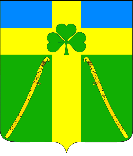 АДМИНИСТРАЦИЯ ВОЗДВИЖЕНСКОГО СЕЛЬСКОГО ПОСЕЛЕНИЯКУРГАНИНСКОГО РАЙОНАПОСТАНОВЛЕНИЕот __26.08.2020___                                                                                                       № __134__станица ВоздвиженскаяОб утверждении перечня муниципальных программ Воздвиженского сельского поселения  Курганинского района на 2021 год         В соответствии со статьей 179 Бюджетного кодекса Российской Федерации, постановлением администрации Воздвиженского сельского поселения Курганинского района  от  01 июля 2014 года №  68 «Об утверждении Порядка принятия решения о разработке, формировании, реализации  и  оценке эффективности реализации муниципальных программ Воздвиженского  сельского  поселения   Курганинского района» (в актуальной редакции от 30.12.2016 года), п о с т а н о в л я ю:                        1. Утвердить перечень муниципальных программ Воздвиженского сельского поселения Курганинского района на 2021 год (прилагается).         2. Признать утратившим силу постановление администрации Воздвиженского сельского поселения Курганинского района                                          от 03 сентября  2019 года № 156 «Об утверждении перечня муниципальных программ Воздвиженского сельского поселения Курганинского района                        на 2020 год».         3. Разместить настоящее постановление на официальном сайте администрации Воздвиженского сельского поселения Курганинского района в информационно-телекоммуникационной сети «Интернет».4. Контроль за выполнением настоящего постановления оставляю за собой.5. Постановление вступает в силу со дня его подписания и применяется, начиная с формирования проекта бюджета Воздвиженского сельского поселения Курганинского района на 2021 год.Глава Воздвиженского сельского поселения              Курганинского района                                                            О.В. Губайдуллина ПриложениеУТВЕРЖДЕНпостановлением администрации Воздвиженского сельского поселения Курганинского районаот __26.08.2020___ № _134__ПЕРЕЧЕНЬмуниципальных программ Воздвиженского сельского поселения Курганинского района на 2021 годНачальник финансового отделаадминистрации Воздвиженскогосельского поселения                                                                           И.В. Дивеева№ п/пНаименование муниципальной программыКоординатор муниципальной программы1                  2               31Развитие  культуры в Воздвиженском сельском поселении Курганинского района на 2021-2023 годыАдминистрация Воздвиженского сельского поселения Курганинского района2Развитие физической культуры и массового спорта в Воздвиженском сельском поселении Курганинского района на 2021-2023 годыАдминистрация Воздвиженского сельского поселения Курганинского района3Молодежь Воздвиженского сельского поселения Курганинского района на 2021-2023 годыАдминистрация Воздвиженского сельского поселения Курганинского района4Социальная поддержка граждан в Воздвиженском сельском поселении Курганинского района на 2021-2023 годыАдминистрация Воздвиженского сельского поселения Курганинского района5Обеспечение безопасности населения на территории Воздвиженского сельского поселения Курганинского районана 2021-2023 годыАдминистрация Воздвиженского сельского поселения Курганинского района6Экономическое развитие и инновационная экономика Воздвиженского сельского поселения Курганинского районана 2021-2023 годыАдминистрация Воздвиженского сельского поселения Курганинского района7Развитие коммунального хозяйства на территории Воздвиженского сельского Курганинского района на 2021-2023 годыАдминистрация Воздвиженского сельского поселения Курганинского района8Комплексное и устойчивое развитие Воздвиженского сельского поселения Курганинского района в сфере строительства, архитектуры и дорожного хозяйствана 2021-2023 годыАдминистрация Воздвиженского сельского поселения Курганинского района9Социально-экономическое и территориальное развитие Воздвиженского сельского поселения Курганинского района на 2021-2023 годыАдминистрация Воздвиженского сельского поселения Курганинского района